BẢN TIN THÁNG 4/2022 CỦA HĐND XÃThực hiện Kế hoạch số 131/KH-HĐND ngày 14/3/20252 của Thường trực HĐND tỉnh Đồng Nai về việc phối hợp tổ chức Hội nghị tập huấn đại biểu HĐND các cấp trên địa bàn tỉnh Đồng Nai nhiệm kỳ 2021-2026.Ngày 28/4/2022, Thường trực HĐND xã tổ chức Hội nghị tập huấn trực tuyến trên kênh truyền hình Đồng Nai 2 cho đại biểu HĐND xã khóa XII, nhiệm kỳ 2021-2026.Có 27/27 Đại biểu HĐND xã tham dự học tập 4 chuyên đề về kiến thức và kỹ năng cơ bản giám sát trên một số lĩnh vực tài chính-ngân sách, đầu tư-xây dựng cơ bản, an toàn vệ sinh thực phẩm, lĩnh vực lao đồng việc làm.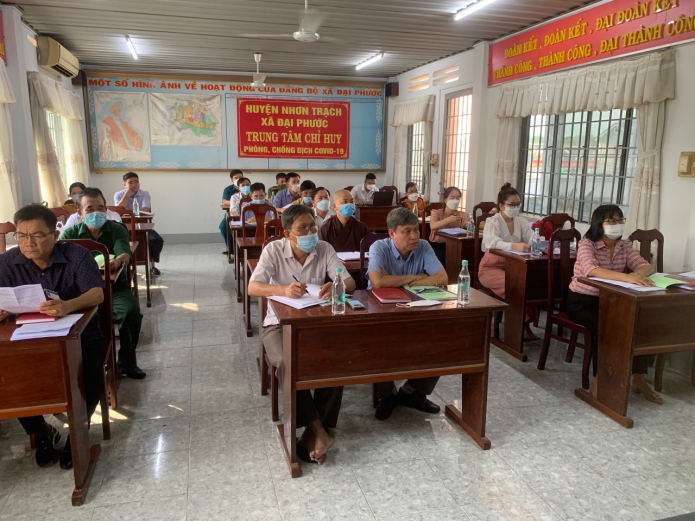 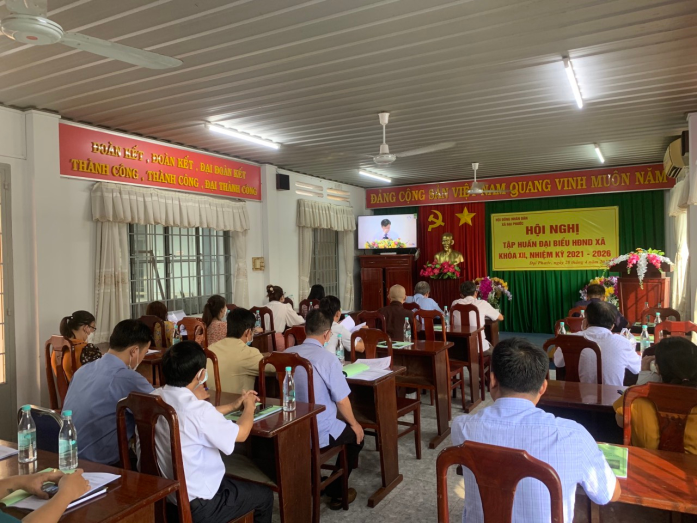 